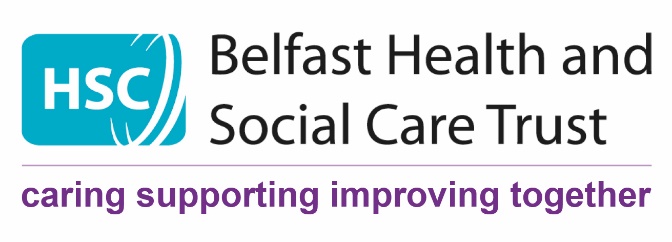 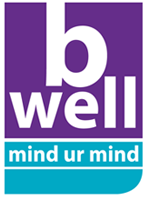 PSYCHOLOGICAL INFECTION CONTROL DURING COVID-19EMOTIONS and BEHAVIOURS can also spread like virusConstant talking and thinking about the potential or actual challenges will feed our anxiety and worryKeep up to date but don’t RuminateHave one or two reputable and reliable sources of informationAvoid constant checking on social media – especially TwitterAvoid ongoing NEWS cycles on TV/ NewspapersTake “Covid-19 free” breaks find other things to talk about during breaks appoint enforcers have a covid swear jar – it will buy next day’s buns!Have clear transitions between Home and WorkUse the Pre-shift and post-shift Hope in Work & Joy at Home Checklists – available on HUBThe trust BWell website and app have suggestions to help with sleep and emotional supportWe all have different needs during stressSome need to know everything about everythingOthers are overwhelmed by too much informationDefine a minimum level of information needed by allFor those who want and need more info – establish other ways of sharingPsychological ServicesBHSCT